Avízo o vratce(formulář pro konečné příjemce dotace – subjekty zřízené územními samosprávami)Připomínka:	do 31. 12. 2022 se vratka zasílá na účet MŠMT, ze kterého byla dotace odeslána – tj. účetč. 0000821001/0710.vratky v rámci finančního vypořádání vztahů se státním rozpočtem (tj. od 1. 1. 2023) se vrací na účet cizích prostředků MŠMT č. 6015-0000821001/0710. Finanční prostředky musí být na účet cizích prostředků MŠMT připsány nejpozději 15. 2. 2023.příjemce je povinen zajistit, aby MŠMT (aviza@msmt.cz) avízo obdrželo před tím, než bude vratka připsána na účet MŠMT.variabilním symbolem vratky bude stejný variabilní symbol, který byl použit při odeslání dotace a specifickým symbolem IČO příjemce. Tato podmínka nemusí být dodržena v případě vratky v rámci finančního vypořádání zaslané na účet č. 6015-0000821001/0710.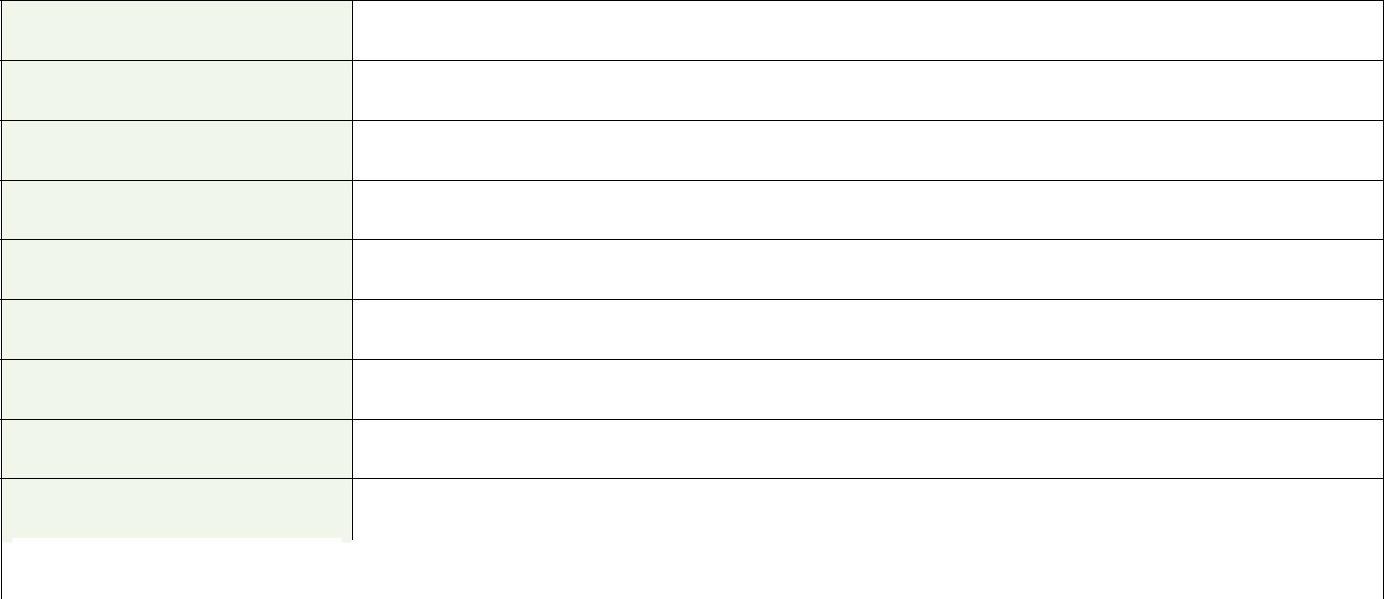 Příjemce dotacePrávní formaZřizovatelIČOAdresa sídlaKrajNázev výzvyNázev projektuČíslo rozhodnutíV	dne	………..…………………osoba oprávněná jednat za příjemce(podpis, razítko)Jméno a kontaktní telefon, e-mail osoby, která formulář zpracovala:1Dotace celkemVratka celkemFinanční prostředky budou odeslány na MŠMT dne:Finanční prostředky budou odeslány na MŠMT dne:Finanční prostředky budou odeslány na MŠMT dne:Zdůvodnění vratky:Zdůvodnění vratky:Zdůvodnění vratky: